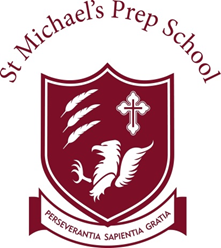 Equal Opportunities Monitoring FormName:Position Applied For:How would you describe yourself?Choose ONE section from A to E, and then tick the appropriate boxA		Asian or Asian British		Bangladeshi		Indian		Pakistani		Any other Asian background, please write in box ……………………………..B		Black or Black British		African		Caribbean		Any other Black background, please write in box …………………………….C		Chinese or other ethnic group		Chinese		Any other, please write in box ……………………………….D		Mixed Heritage		White and Asian		White and Black African		White and Black Caribbean		Any other Mixed background, please write in box ………………………..E		White		British		English		Irish		Scottish		Welsh		Any other White background, please write in box ……………………………..F		Prefer not to sayDisability MonitoringTo make positive changes, St Michael’s School wants to address the different barriers faced by disabled people. Many people who do not consider themselves to be disabled may be covered by the Equality Act 2010 because they have a health condition that has an impact on their lives.What do we mean when we say disability?Do you have a physical or mental impairment?Is it long term?Does this make it difficult for you to do the things that most people do on a fairly regular and frequent basis?If so, you may have rights under the Equality Act 2010. This includes people who are receiving treatment or using equipment (except glasses or contact lenses) that alleviates the effects of an impairment or a condition, people with an impairment or condition that is likely to recur, people who have conditions that will get worse over time and people with severe disfigurements.Employees with a disability or health condition are entitled in law to “reasonable adjustments” to address their needs for support in the workplace. Therefore we are interested in any disability or health condition that may require a reasonable adjustment to overcome any such barriers. Monitoring QuestionsDo you consider yourself to have a disability or long-term health condition?	Yes			NoWhat is the effect or impact of your disability or health condition?……………………………………………………………………………………………………………………………………………………………	Prefer not to sayIf you would like to discuss your response, or are unsure of the types of reasonable adjustment that might be possible, please contact your manager who is trained to help and support you.St Michael’s School is committed to creating an environment where barriers are removed for disabled people and they can give of their best to succeed in our organisations. St Michael’s School gives a commitment that this information will remain confidential within HR.Gender MonitoringConcentrations of either men or women into certain jobs, the impact of family commitments are some reasons why men and women experience the workplace differently. Gender monitoring is key to ensuring that all employees have access to the same opportunities and St Michael’s School is committed to work at achieving this. Monitoring QuestionWould you describe yourself as:	Male			Female			Prefer not to saySexual OrientationMonitoring sexual orientation in our staff and in our recruits is a significant step towards acknowledging gay, lesbian and bisexual staff within St Michael’s School. St Michael’s School seeks to become an exemplar employer and make sure our processes and practices are fair to all staff.Please help us and do this by completing the following questions around your sexual orientation. Monitoring QuestionWhat is your sexual orientation?	Bisexual	Gay Man	Gay Woman/Lesbian	Hetrosexual/Straight	Other	Prefer not to saySt Michael’s School will only use this information for ensuring its staff policies work fairly for all and that your sexual orientation does not count against you.We will ensure in any analysis that is made public that it will not be possible to identify you.Age Monitoring We all have an age. Age discrimination regulations in the workplace are designed to ensure that you are judged only by your abilities and not by your age. Greater experience does not always associate itself with greater ability and neither does older age and inability to learn new skills. By monitoring age we seek o uncover these and other assumptions in the way we work in St Michael’s School.We intend to set up a database to review and adjust annually for age. Monitoring QuestionWhat is your date of birth?__/__/____ (dd/mm/yyyy)Religion and BeliefWhether or not you have a religion and what you do or don’t believe in is likely to make difference to you and how you perceive the world. These perceptions are carried across into our workplaces.It is said by some that what you do or don’t believe is a private matter that should have no effect on your job. It is indeed a private matter but it would be disingenuous to say that it has no effect on your employment. For example, St Michael’s School running training events or promotion panels during periods of religious fasting for some colleagues may well place them at a disadvantage in these instances. St Michael’s School is committed to ensuring fairness and equal access to all employees whatever their faith or beliefs. Below is a list of religions that are the most commonly found in Britain. They are listed in alphabetical order and not intended to signify rank in terms of importance, furthermore we acknowledge that the list is not exhaustive and if your religion is not specifically listed then we ask you not to take offence as none was intended.Monitoring QuestionPlease tick the box that best describes you:	Buddhist	Christian	Hindu	Jew	Muslim	Sikh	Other Religion or Belief (please state) ……………………………………………………….	No Religion	Prefer not to say